ACORDOS DA SESIÓN ORDINARIA REALIZADA POLA XUNTA  DE  GOBERNO  LOCAL  EN DATA  QUINCE  DE FEBREIRO  DE 2016.PRESIDENTESr. D. Pablo Diego Moreda  GilCONCELLEIROSDona Mª José Rodríguez Pérez Don José Camilo Casal  GarcíaAUSENTES:Don Manuel Pérez RiolaSECRETARIA:Dona Ana Velo  RuizINTERVENTOR:Don Jorge Manuel  Vidal ZapateroNo salón de sesións da Casa Consistorial  do  Concello de Cedeira, ás doce horas e vintecinco minutos do día quince de febreiro de dous mil dezaseis, reúnese a Xunta de Goberno Local co obxecto de realizar,  en  primeira  convocatoria, sesión ordinaria baixo a presidencia do Sr. Alcalde-Presidente, e coa asistencia dos Sres./Sras. concelleiros/as  que  se  relacionan  á  marxe, actuando como Secretario o titular da Corporación dona Ana Velo Ruiz, que dá fe do   acto.A Presidencia, tras comprobar nos termos expostos que  se dá o quórum  legalmente  esixido  polo artigo113 do Regulamento de organizac1on, funcionamento e réxime xurídico das  entidades locais, aprobado  por  Real  decreto  2568/1986, para a válida realización das sesións da  Xunta  de Goberno Local, declara aberta esta, pasándose ó estudio e exame dos asuntos incluídos  na orde do  día da convocatoria.1.- APROBACIÓN,  SI PROCEDE,  DA ACTA  DE 01.02.2016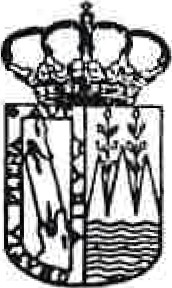 De conformidade co preceptuado nos artigas 36 e 91 do R.O.F., a Presidencia pregunta se existe algunha obxección á acta da sesión realizada en data 01.02.2016 e ao non producirse ningunha, a Presidencia somete a votación ordinaria a súa aprobación, da que resulta aprobada por unanimidade dos Sres./Sras. Concelleiros/as.2.- DAR CONTA DAS COMUNICACIÓNS PREVIAS DE OBRAS MENORES TRAMITADASDase canta á Xunta de Goberno Local das  comunicacións previas de  obras  menores  tramitadas  dende a última  sesión da mesma:1.- 2016/U026/000001: Substitución de ventanais e porta no baixo 2.- 2016/U026/000002:  Reparación  de pilares  e viga plana3.- 20 l 6/U026/000003:  Acondicionamento  de canal de recollida  de augas4.- 2016/U026/000004: Cambio de tuberías de calefacción no canón de escaleiras comunitarias5.- 2016/U026/000005:  Substitución  de portalón  de garaxe por  ventá6.- 2016/U026/000006: Colocación de tella curva na cuberta de placas de fibrocemento dun garaxe  existente  e substitución  de carpintería exterior7.- 2016/U026/000007: Colocación dunha ventá tipo "Velux" 8.- 2016/U026/000008:  Pintado  de fachadaA Xunta de Goberno  Local dase por  enterada.3.- COMUNICACIÓN PREVIA CAMBIO DE TITULARIDADE EXPTE 2016/U020/00002A Xunta de Gobemo Local toma coñecemento da comunicación do cambio de titularidade da licenza municipal para o exercicio da actividade de carpintería de madeira. Así mesmo, advírtese a J. M. S. P. que o local, cuxa licenza é obxecto de transmisión, poderá ser obxecto de inspección polos servizos municipais para comprobar se se manteñen as condicións obxectivas do establecemento, o seu emprazamento e circunstancias urbanísticas, sanitarias, etc., conforme ás cales se concedeu o título obxecto de transmisión.4.- COMUNICACIÓN PREVIA CAMBIO DE TITULARIDADE EXPTE 2016/U020/00003A Xunta de Goberno Local toma coñecemento da comunicación do cambio de titularidade da licenza municipal para o exercicio da actividade de Café – Bar.Así mesmo, advírtese a A. V. V. que o local, cuxa licenza é obxecto  de transmisión, poderá ser obxecto de inspección polos servizos municipais para comprobar se se manteñen as condicións obxectivas do establecemento, o seu emprazamento e circunstancias urbanísticas, sanitarias, etc., conforme ás cales se concedeu o título obxecto de transmisión.5.- COMUNICACIÓN PREVIA CAMBIOS DE TITULARIDADE EXPTES 2014/U002/00006 E 2015/U020/00003Considerando o previsto no art. 13, do Regulamento de Servizos das Corporacións Locais (Dec. 17/06/1995), a Xunta de Gobemo Local:1.- Toma coñecemento da comunicación do cambio de titularidade da licenza municipal para o exercicio de Café - Bar Especial-2.- Toma coñecemento da comunicación do cambio de titularidade da licenza municipal para o exercicio de Café - Bar Especial, que á vista do exposto queda inscrito nos rexistros municipais como titular actual da licenza municipal para o local sito na Avenida de España.Así mesmo, advírtese a V. R. B. que o local, cuxa licenza é obxecto de transmisión, poderá ser obxecto de inspección polos servizos municipais para comprobar se se manteñen as condicións obxectivas do establecernento, o seu  ernprazarnento e circunstancias urbanísticas, sanitarias, etc., conforme ás cales concedeuse o título obxecto de transmisión.6.- COMUNICACIÓN PREVIA CAMBIOS DE TITULARIDAD  EXPTES 2014/U002/00005 E 2015/U020/00004Considerando o previsto no art. 13, do Regularnento de Servizos das Corporacións Locais (Dec. 17/06/1995), a Xunta de Goberno Local:1.- Toma coñecemento da comunicación do cambio de titularidade da licenza municipal para o exercicio de mesón – restaurante.2.- Toma coñecemento da comunicación do cambio de titularidade da licenza municipal para o exercicio de mesón - restaurante , que á vista do exposto queda inscrita nos rexistros municipais como titular actual da licenza mun icipal para o local sito no Camiño Real da Magdalena.Así mesmo, advírtese a A. M. C. que o local, cuxa licenza é obxecto de transmisión, poderá  ser  obxecto  de  inspección  polos  servizos  municipais  para  comprobar  se  se  manteñen as condicións obxectivas do establecemento, o seu emprazamento e circunstancias urbanísticas, sanitarias, etc., conforme ás cales concedeuse o título obxecto de transmisión.7.- COMUNICACIÓN PREVIA CAMBIOS DE TITULARIDADE EXPTES 2014/U002/00009 E 2015/U020/00006Considerando o previsto no art. 13, do Regulamento de Servizos das Corporacións Locais (Dec. 17/06/1995), a Xunta de Goberno Local:1.- Toma coñecemento da comunicación do cambio de titularidade da licenza municipal para o exercicio de Café – Bar.2.- Toma coñecemento da comunicación do cambio de titularidade da licenza municipal para o exercicio de Café - Bar, que á vista do exposto queda inscrita nos rexistros municipais como titular actual da licenza municipal para o local sito no lugar de San Andrés de Teixido.Así mesmo, advírtese a N. B. P. que o local, cuxa licenza é obxecto de transmisión, poderá ser obxecto de inspección polos servizos munici pais para comprobar se se manteñen as condicións obxectivas do establecemento, o seu emprazamento e circunstancias urbanísticas, sanitarias, etc., conforme ás cales concedeuse o título obxecto de transmisión.8.- VAOS EXPTE 2015N008/000001Acordos adoptados:1º.- Outorgar a autorización para vao cós seguintes datos:Expediente:   2015/V008/000001Nº de vao: 2015N008/000001Tipo de vao: Permanentes. a) Garaxes privados ou de comunidades de propietarios con un ou máis vehículos e unha superficie mínima de 15 m2.Actividade ou uso do local: Uso particular Superficie de local (m2): 105,10Nº de prazas (vehículos): 3 Largo  da entrada  (metros): 3,00Ancho do vao na beirarrúa (metros): 3,50 Rebaixe: Bordo2º.- Aplaca do vao incorporará os seguintes datos:Tipo de Vao: Permanentes. a) Garaxes privados ou de comunidades de propietarios con un ou máis vehículos e unha superficie mínima de 15 m2.Número de licenza: 2015/V008/000001 Ancho  do vao na beirarrúa  (metros): 3,503º.- Cumprirase o condicionado do ANEXO á presente autorización, ordenanza e demais normativa de aplicación.4º.- Notifíquese o presente acordo ós interesados e ós demais negociados, seccións ou  servizos correspondentes, para o seu coñecemento e efectos.9.- VAOS EXPTE 2015N008/000007Acordos adoptados:1º.- Outorgar a autorización para baixa do vao cós seguintes datos: Expediente: 2015N008/0000072º.- Notifíquese o presente acordo ós  interesados  e  ós  demais  negociados,  seccións  ou servizos correspondentes,  para  o seu coñecemento  e efectos10.- VAOS EXPTE 2015N008/000008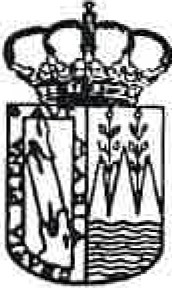 Acordos adoptados:1º.-  Denegar a solicitude de:Asunto:  Solicitude de pintado  de liña marela  da beirarrúa  existente fronte ao  vao.11.- VAOS  EXPTE 2015N008/000009Acordos adoptados:1º.-  Denegar  a solicitude de:Asunto:  Solicitude de pintado  de liña marela  da beirarrúa  existente fronte ao  vao.12.- VAOS EXPTE 2015N008/000012Acordos adoptados:1º.- Outorgar a autorización para baixa do vao cós seguintes datos: Expediente:  2015/V008/0000122º.- Notifíquese o presente acordo ós interesados e ós demais negociados, seccións ou servizos correspondentes, para o seu coñecemento e efectos.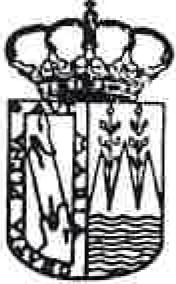 13.- APROBACIÓN DE FACTURASAcordos adoptados:Autorizar e dispoñer os gastos que se relacionan de seguido, e recoñecer e liquidar as abrigas correspondentes, xuntando nun so acto as tres fases de execución do gasto a que se refire o artigo 67.1.b) do Real Decreto 500/1990, de 20 de abril, prestar aprobación ás facturas e os xustificantes que se citan, ordear o pago e que pala Tesourería Municipal se proceda o seu pagamento e contabilización con cargo ás partidas orzamentarias que se indican:ANEXO l. GAS NATURAL.- GAS NATURAL SUR-  GAS  NATURAL SERVIZOS14.- APROBACIÓN DO PADRÓN DE ABOADOS CORRESPONDENTE AO 4º TRIMESTRE DO ANO 2015 DE AUGA E SUMIDOIROSAcordos adoptados:Aprobar o padrón de aboados correspondente ao 4º trimestre do ano 2015 de subministro  de  auga e sumidoiros por un total xeral de contratos de 4.246 e un importe  total  xeral  de  171.374,57 € e a publicación do anuncio deste Padrón no Boletín Oficial da Provincia e a súa exposición ó público no taboleiro de anuncios deste Concello durante o prazo de 15 días,  a efectos de reclamacións. No caso de non presentarse alegacións entenderase aprobado definitivamente  o acordo provisional.Asemade no recibo da auga inclúese o Canon da Auga, e igualmente  advírtese  ao contribuínte  de que a falta de pago no período voluntario sinalado suporá a esixencia do canon da auga directamente ao contribuínte pola vía de constrinximento pola Consellería  competente  en  materia de facenda da Xunta de Galicia e asemade, indícase que a repercusión  do  canon  da  auga poderá ser obxecto de reclamación económico-administrativa ante o órgano económico-administrativo da Comunidad Autónoma de  Galicia  no  prazo  de  un  mes  dende que  se entenda producida  a notificación.15.- CONTRATO MENOR PARA O SERVIZO DE LIMPEZA DA ÁREA RECREATIVA DE SAN ANDRÉS DE TEIXIDOAcordos adoptados:1º.- Declarar a conformidade coa oferta presentada o día 02.02.2016.2°.- Aprobar o gasto e adxudicar a D. Eladio Rodríguez Fernández, mediante un contrato menor, o servizo de limpeza, recollida de lixo e mantemento dos servicios públicos da área recreativa de San Andrés de Teixido, a partir do mes de xaneiro de 2016 e polo importe anual de 13.200,00 euros (IVE incluído).3°.- Notificar a presente resolución ao adxudicatario.4°.- Dar traslado da presente resolución aos servizos municipais de Tesourería e Intervención; así como ao de Contratación.16.- CONTRATO MENOR PARA O SERVIZO DE XARDINERÍA E LIMPEZA DO CEMITERIO  MUNICIPAL  DE CEDEIRAAcordos adoptados:1º.-  Declarar  a conformidade  coa oferta presentada  o día 02.02.2016.2º.- Aprobar o gasto e adxudicar a D. Eladio  Rodríguez  Fernández, o servizo de xardinería e limpeza do cemiterio municipal de Cedeira, a partir do mes de xaneiro de 2016 e polo importe anual  de 2.970,00  euros  (IVE incluído).3°.- Notificar a presente resolución ao adxudicatario.4°.- Dar traslado da presente resolución aos servizos municipais de Tesourería  e Intervención;  así como ao de  Contratación.17.- CONTRATO MENOR PARA O SERVIZO DE ASISTENCIA TÉCNICA DE EQUIPOS INFORMÁTICOSAcordos adoptados:1º.- Declarar a conformidade coa oferta presentada .2°.- Aprobar o gasto para o exercicio 2016 e adxudicar a D. Javier Caneiro Manteiga, mediante un contrato menor, o servizo de asistencia técnica dos equipos informáticos deste concello, polo importe mensual de 200,00 euros e 42,00 euros de IVE (total IVE incluído: 242,00 € mensuais), facendo un total de 2.904,00 euros anuais (IVE incluido).3°.- A duración deste contrato menor será para todo o ano 2016. 3°.- Notificar a presente resolución ao adxudicatario.4°.- Dar traslado da presente resolución aos servizos municipais de Tesourería e Intervención; así como ao de Contratación.18.- CONTRATO MENOR PARA O SERVIZO DE MANTEMENTO DA PÁXINA WEB MUNICIPALAcordos adoptados:1º.- Declarar  a conformidade  coa oferta presentada.2º.- Aprobar o gasto para o exercicio 2016,  e adxudicar  a  D. Esteban  Martul  Romero, mediante un contrato menor, o servizo de mantemento da páxina web municipal, polo importe anual de 3.000,00 euros e 630,00 euros de IVE, facendo un total de 3.630,00  euros anuais.3º.- A duración deste contrato menor será para todo o ano 2016. 3º.- Notificar  a presente  resolución  ao adxudicatario.4°.- Dar traslado da presente resolución aos servizos municipais de Tesourería  e Intervención;  así como ao de  Contratación.19.- CONTRATO MENOR  PARA  O SERVIZO  DE  CONTROL  DE PRAGASAcordos adoptados:1.- Declarar a conformidade coa oferta presentada.2.- Aprobar o gasto e adxudicar á empresa ECOLAB (HICOPLA, S.L, o contrato menor para o servizo de control de pragas, de acordo co seu presuposto presentado, por un importe total de 2.598,95 € anuais (IVE   incluido).3.- A duración deste contrato menor será para todo o ano 2016; e o pagamento do servizo farase de acordo co estipulado no RDL 3/2011, de 14 de novembro, polo que se aproba o  texto refundido da Leí de Contratos do Sector Público.4.- A presente contratación non terá revisión de prezos por parte da empresa adxudicataria. 5.- Notificar o presente acordo á empresa adxudicataria.6.- Dar traslado aos servizos municipais de Intervención e Tesourería, e ao de Contratación.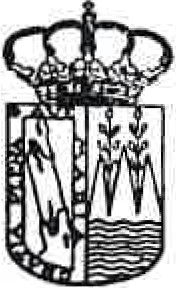 20.- CONTRATO MENOR PARA O SERVIZO DE RECEPCIÓN E TRATAMENTO DE RESIDUOS INERTES DE CONSTRUCCIÓN PROCEDENTES DO PUNTO LIMPOAcordos adoptados:Declarar a conformidade coa proposta presentada.Aprobar o gasto e adxudicar mediante un contrato menor o servizo de recepc10n e tratamento de residuos inertes de construción e demolición procedentes do punto limpo de Cedeira á empresa RECINOR, S.L., polos seguintes importes, de acordo coa proposta presentada con data 01.02.2016, e ata un importe máximo de 3.000,00 euros para o ano 2015:resíduo limpio: formado sólo por escombro a base de tabiquería, piedra, bloque, teja u hormigón en masa (100% resíduos único):12,00 €/m 3 + 10% IVAresíduo mezclado: resíduo que contenga hormigón armado, mezclas bituminosas, o escombro mezclado con plásticos, papeles, maderas, metales, ... en pequeña proporción:21,00 €/m 3 + 10% IVAresíduo sin catalogar: escombro/resíduo muy mezclado que contenga plásticos de alta densidad, aislantes, yeso, escayola, PVC, envases vacíos no peligrosos, ... u otros materiales con un coste adicional de vertido; o materiales pétreos muy mezclados con otro tipo de residuos: papel-cartón, plástico, metales, madera, ...35,00 €/m 3  +10%  IVAQue a empresa se comprometa a levar a cabo o servizo de recepción  e  tratamento  de  residuos  inertes de construción  e demolición  conforme  á legalidade vixente.O pagamento do servizo farase de acordo co estipulado no RDL  3/2011,  de  14  de  novembro,  polo  que se aproba o texto refundido  da Lei de Contratos  do  Sector Público.A presente  contratación  non terá revisión  de prezos por parte  da empresa  adxudicataria.A duración  da prestación  do servizo  será para o ano 2016.Cando o Concello o solicite,  será emitido un  Certificado  de Entrega  de Residuos por cada  un dos códigos LER xestionados, indicando a cantidade, natureza, procedencia e tratamento aplicado aos ditos residuos, nun prazo máximo de  1O días   hábiles.Notificar  o presente  acordo  á empresa adxudicataria.Dar traslado  aos servizos municipais  de Intervención  e Tesourería,  e ao de  Contratación.21.- CONTRATO MENOR PARA A XESTIÓN DOS RESTOS DE PINTURAS, VERNICES E OUTROS ENVASES CONTAMINADOS PROCEDENTES DO PUNTO LIMPOAcordos adoptados:1.- Declarar a conformidade coa oferta presentada; aprobar o gasto e adxudicar á empresa PROTECCIÓN  MEDIO  AMBIENTAL,  S.L.  (PMA), o contrato menor para a recollida no punto limpo deste concello e tratamento de restos de  pinturas,  vernices e outros envases contaminados relacionados  na  oferta  núm.  13531/2008 presentada con  data 29.01.2015,  por  un  importe  máximo  para  o  exercicio  2016 de 600,00 euros.2.- Que a empresa se comprometa a levar a cabo o servizo de recepción e tratamento dos resíduos citados conforme á legalidade vixente.3.- O pagamento do servizo farase de acordo co estipulado no RDL 3/2011,  de  14  de  novembro,  polo que se aproba o texto refundido  da Lei de Contratos  do Sector   Público.4.- A presente contratación non terá revisión de prezos por parte da empresa adxudicataria.5.- A duración da prestación  do servizo será ata o día   31.12.2016.6.- Notificar  o presente  acordo á empresa adxudicataria.7.- Dar traslado  aos servizos municipais  de Intervención  e Tesourería, e ao de   Contratación.22.- CONTRATO MENOR PARA O MANTEMENTO DA CLIMATIZACIÓN DA CASA DO CONCELLO E DO POLIDEPORTIVO MUNICIPALAcordos adoptados:1.- Declarar  a conformidade  coas ofertas presentadas.2.- Aprobar o gasto  e  adxudicar  á  empresa  MANTENIMIENTOS  GALLEGOS,  S.A., o contrato menor  para  o mantemento  das instalacións  de climatización da Casa do Concello, Polideportivo municipal e Escola infantil municipal para o ano 2016, de acordo cos seus presupostos núms. C465M2015, C466M2015 e C43M2016 e por un importe total (IVE incluído) de 3.934,92 euros anuais para o  servizo  de  mantemento  de  climatización; e ademais contratar o servizo correctivo polos importes  indicados  nos  presupostos  presentados.3.- O servizo de mantemento  dos tres edificios  citados  incluirá  a redacción  do manual  de uso e mantemento  de cada instalación  térmica.4.- O pagamento do servizo farase de acordo co estipulado no  RDL  3/2011,  de  14  de novembro,  polo  que se aproba o texto refundido  da Leí de Contratos  do Sector  Público.5.- A presente contratación non terá revisión de prezos por parte da empresa adxudicataria.6.- Notificar  o presente  acordo á empresa adxudicataria.7.- Dar traslado  aos servizos municipais  de Intervención  e Tesourería, e ao de   Contratación.23.- CONTRATO MENOR PARA O CONTROL ANALÍTICO DA AUGA  E ANÁLISE DA LEXIONELLA  NA PISCINA  MUNICIPALAcordos adoptados:1.- Declarar a conformidade coa oferta presentada.2.- Aprobar o gasto e adxudicar á empresa BIOCONTROL, S.L, o contrato menor para o servizo de control de piscinas segundo a normativa en vigor (Real Decreto 742/2013) e control de lexionella na piscina municipal para o ano 2016, de acordo co seu presuposto núm. 147/16 de data 05.02.2015, por un importe total  (IVE  incluído)  de 843,95  euros.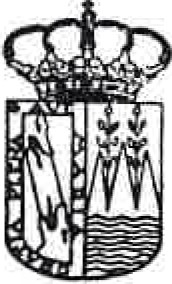 3.- O pagamento do servizo farase de acordo co estipulado no RDL  3/2011,  de  14  de  novembro,  polo que se aproba o texto  refundido  da Lei de Contratos  do Sector  Público.4.- A presente contratación non terá revisión de prezos por parte da empresa adxudicataria.5.- A duración da prestación  do servizo será ata o día   31.12.2016.6.- Notificar  o presente  acordo  á empresa adxudicataria.7.- Dar traslado  aos servizos municipais  de Intervención  e Tesourería,  e ao de  Contratación.24.- CONTRATO MENOR PARA O SERVIZO DE GABINETE DE  COMUNICACIÓN  DO  CONCELLO  DE CEDEIRAAcordos adoptados:1º.- Declarar  a conformidade  coa oferta presentada.2º.- Aprobar o gasto e adxudicar a Pingota Comunicación S. Coop. Galega,, mediante un contrato menor, o servizo  de gabinete  de comunicación  municipal, para todo o ano 2016 e polo  importe anual  de 14,399,00 euros (IVE   incluído).3°.- O pagamento do servizo farase de acordo co estipulado no RDL 3/2011, de  14  de  novembro, polo  que se aproba o texto refundido  da Lei de Contratos  do Sector   Público.4°.- Notificar  a presente resolución  á adxudicataria.5°.- Dar traslado da presente resolución aos servizos municipais de Tesourería  e Intervención; así como ao de  Contratación.25.- SOLICITUDE DE SUBVENCIÓN PARA A CONTRATACIÓN DUNHA PERSOA PARA  PRESTAR  SERVIZOS  DE INFORMACIÓN TURÍSTICAAcordos adoptados:Primeiro.- Solicitar subvención ao abeiro da Resolución do  7  de  decembro  de  2015  da Axencia de Turismo de Galicia, para a contratación dunha persoa para prestar servizos de información  turística  polos  seguintes importes: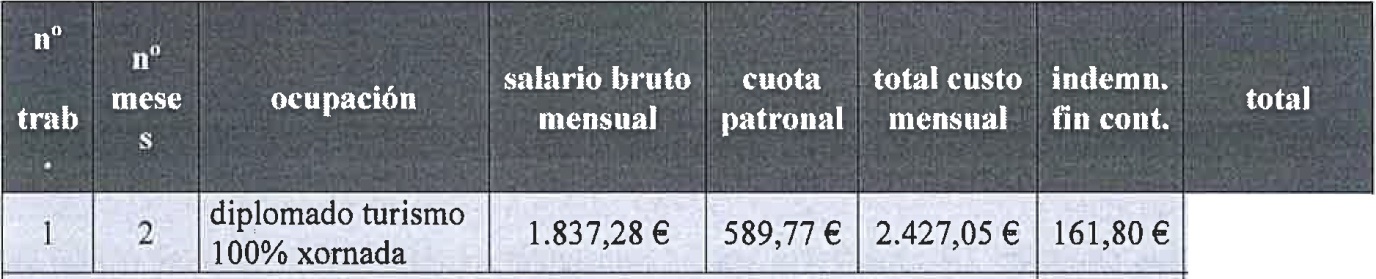 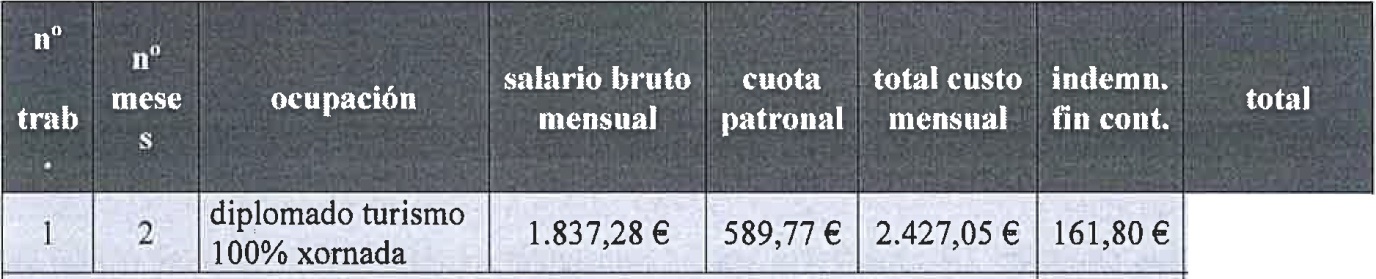 26.- DECLARACIÓN DE PRESCRIPCIÓN DO CONVENIO ENTRE  O CONCELLO DE CEDEIRA E A COMISIÓN DE FESTAS SANTA MARIA DO MAR 2010 E DEVOLUCIÓN  DA DOCUMENTACIÓNAcordos adoptados:Primeiro.- Declarar a prescripción de dereitos e abrigas entre o Concello de Cedeira e a Comisión de Festas Santa María do Mar 201O derivadas  do  Convenio  de  colaboración  asinado o 1O   de maio de 2010, declarando concluso o   expediente.Segundo.- Devolver ao presidente  da Comisión  de Festas a documentación  orixinal  achegada o día 25 de xaneiro de 2016 (rexistro de entrada 0458) por  non proceder  a súa tramitación  e  que se sinala a  continuación:-Escrito de autorización polo Concelleiro delegado de Cultura, Deporte e Xuventude, Xermán Tobío Padín, a favor da Comisión de Festas da Patrona 2010 a realización de eventos para as devanditas  festas (documento escaneado).-Certificado e informe de Santiago Ferreiro Marzoa, identificado como letrado de Nordés Produccións SC, do 06 de agosto de 2015 sobre cantidades reclamadas e aboadas polas  Festas  de 2010 (documento  escaneado).-Contrato de trabajo de artistas, do 23 de novembro de 2009, entre Comisión de Festas 2010 e Nordes  Produccións para diversos eventos, por un total  de 47.300,00  €  (documento  orixinal).-Acordo entre Santiago Ferreiro Marzoa en representación  de  Nordés  Producción  SC  e Alberto García Freire, Jose Antonio  Castro  García e Diego Brocas  Iglesias,  en representación da Comisión de Festas de Santa María do Mar 2010 sobre abono de cantidades pendentes das festas patronais  de 2010 (documento  orixinal).-Factura 028/10 polo Primer 50 % actuación Efecto  Mariposa  do día  15 de agosto  de 2010, e un total de 9.440,00 € (Ive engadido) (documento   orixinal).-Factura 031/10 polo Pago final da actuación Efecto  Mariposa  do día  15 de agosto de 2010, e un total de 9.440,00 € (Ive engadido)  (documento  orixinal).-Factura  007/10 polo  Primer  50 % da   actuación  Presuntos  Implicados  e un total  de 8.160,00€  (Ive engadido) (documento orixinal).-Factura 132 polo Resto Concierto "SHAP" 14/08/2010 e un total  de  1.770,00  €  (Ive  engadido)  (documento orixinal).- Libro de Inventario  de e Balance  Comisión Festas 2010 Cedeira (documento   orixinal).27.-  ASUNTOS VARIOS27.1.- Dase conta á Xunta de Goberno Local da resolución de Alcaldía núm. 59/2016 de data 08.02.2016 de APROBACIÓN DO ACORDO MARCO DE COLABORACIÓN ENTRE  O  CONCELLO DE CEDEIRA, A COFRARÍA DE PESCADORES DE CEDEIRA, E A ASOCIACIÓN MARES  DE  CEDEIRA,  COA FINALIDADE  DE  CREAR O MUSEO  MARES  DE CEDEIRA.A Xunta de Goberno  Local  dase por enterada.E non habendo máis asuntos que tratar, pola Presidencia levántase a sesión ás catorce horas  e  dez minutos do expresado día.Nº REXFECHA FRATEXTO EXPLICATIVOPRGECIMPORTENº REXFECHA FRATEXTO EXPLICATIVOPRGECIMPORTEF/2015/253530/11/2015FRA 12A/2015 GASTOS  181 2015 Y COMUNIDAD OCTUBRE 2014 HASTA SEPTIEMBRE 2015231202001.275,36 €F/2016/204/12/2015POTENCIA ELEC. MODO 1 25/09/2015 - 30/11/2015  KW X 8.15834400 DÍAS X EUR/DÍAS ( CLIPS ES0022000004989241VE1 P DIRECCION16522100517,19 €F/2016/304/12/2015POTENCIA ELEC. MODO 1 30/09/2015 - 29/11/2015  KW X 7.42774600 DÍAS X EUR/DÍAS ( CLIPS ES0022000004989236W1 P DIRECCION)16522100387,82 €F/2016/410/12/2015POTENCIA ELEC. MODO 1 10/11/2015 - 03/12/2015  KW X 2.92239200 DÍAS X EUR/DÍAS ( CLIPS ES0022000004989243HR1 P DIRECCION332122100406,27 €F/2016/507/12/2015POTENCIA ELEC. MODO 1 25/09/2015 - 27/11/2015  KW X 7.79304500 DÍAS X EUR/DÍAS ( CLIPS ES0022000004989240VK1 P DIRECCION16522100915,99 €F/2016/609/12/2015POTENCIA ELEC. MODO 1 02/10/2015 - 01/12/2015  KW X 6.33251100 DÍAS X EUR/DÍAS ( CLIPS ES0022000004989258HQ1 P DIRECCION16522100332,80 €F/2016/709/12/2015POTENCIA ELEC. MODO 1 03/10/2015 - 02/12/2015  KW X 7.42774600 DÍAS X EUR/DÍAS ( CLIPS ES0022000004989260HH1 P DIRECCION16522100299,37 €F/2016/809/12/2015POTENCIA ELEC. MODO 1 02/10/2015 - 01/12/2015  KW X16522100442,84 €F/2016/9POTENCIA ELEC. MODO 1 02/10/2015 - 01/12/2015  KW X 7.42774600 DÍAS X EUR/DÍAS ( CLIPS ES0022000004989263HK1 P DIRECCION16522100400,41 €F/2016/1O11/12/2015IMPUESTO SOBRE ELECTRICIDAD 10/11/2015 - 03/12/2015 1.279,62 EUR X 0,05113 ( CLIPS ES0022000008324992NZ1P DIRECCION PS MA920221001.640,78 €F/2016/1111/12/2015IMPUESTO SOBRE ELECTRICIDAD 10/11/2015 - 03/12/2015 99,87 EUR X 0,05113 ( CLIPS ES0022000007924438PM1P DIRECCION PS REAL323222100140,31 €F/2016/1210/12/2015POTENCIA ELEC. MODO 1 10/11/2015 - 03/12/2015  KW X 2.92239200 DÍAS X EUR/DÍAS ( CLIPS ES0022000004989235VQ1 P DIRECCION16522100529,23 €F/2016/1311/12/2015POTENCIA ELEC. MODO 1 07/10/2015 - 04/12/2015  KW X 7.18421300 D[AS X EUR/DÍAS ( CUPS ES0022000004989261 HL1P DIRECCION16522100427,09 €F/2016/1411/12/2015POTENCIA ELEC. MODO 1 07/10/2015 - 04/12/2015  KW X 7.18421300 DÍAS X EUR/D[AS ( CUPS ES0022000004989262HC1 P DIRECCION16522100516,79 €F/2016/1511/12/2015POTENCIA ELEC. MODO 1 10/11/2015 - 03/12/2015  KW X 2.92239200 DÍAS X EUR/D[AS ( CUPS ES0022000008005537SY1 P DIRECCION16522100258,29 €F/2016/1629/12/2015POTENCIA ELEC. MODO 1 03/10/2015 - 01/12/2015  KW X 7.30598000 DfAS X EUR/DÍAS ( CUPS ES0022000007767281YF1 P DIRECCION16522100968,40 €F/2016/1711/12/2015IMPUESTO SOBRE ELECTRICIDAD 10/11/2015 - 03/12/2015 349,8 EUR X 0,05113 ( CUPS ES0022000007345474CC1 P DIRECCION PS REAL92022100458,18 €F/2016/1809/12/2015POTENCIA ELEC. MODO 1 02/10/2015 - 01/12/2015  KW X 7.42774600 DfAS X EUR/DÍAS ( CUPS ES0022000004989269LG1 P DIRECCION16522100419,16 €F/2016/2124/12/2015IMPUESTO SOBRE ELECTRICIDAD 10/11/2015 - 01/12/2015 986,8 EUR X 0,05113 ( CUPS ES0022000004989248HY1P DIRECCION PS REAL3232221001.268,36 €F/2016/2224/12/2015POTENCIA ELEC. MODO 1 05/11/2015 - 01/12/2015   KW X 3.28769100 D[AS X EUR/DÍAS ( CUPS ES0022000004989238VL 1P DIRECCION16522100594,06 €F/2016/2324/12/2015IMPUESTO SOBRE ELECTRICIDAD 05/11/2015 - 01/12/2015 257, 1 EUR X 0,05113 ( CUPS ES0022000007465333BA1P DIRECCION  PS REAL323222100326,99 €F/2016/2424/12/2015IMPUESTO SOBRE ELECTRICIDAD 05/11/2015 - 01/12/2015 1.376,66 EUR X 0,05113 ( CUPS ES0022000007225725ND1 P DIRECCION PS ES341221001.764,20 €F/2016/2524/12/2015POTENCIA ELEC. MODO 1 05/11/2015 - 01/12/2015  KW X 3.28769100 D[AS X EUR/D[AS ( CUPS ES0022000004989265L T1P DIRECCION16522100230,13 €F/2016/2607/12/2015POTENCIA ELEC. MODO 1 30/09/2015 - 30/11/2015   KW X 7.54951200 DÍAS X EUR/DÍAS ( CLIPS ES0022000004989242HT1 P DIRECCION16522100874,52 €F/2016/2709/12/2015POTENCIA ELEC. MODO 1 02/10/2015 - 01/12/2015   KW X 6.33251100 DÍAS X EUR/DÍAS ( CLIPS ES0022000008005866Y J1P DIRECCION16522100241,30 €F/2016/2805/12/2015IMPORTE POR PEAJE DE  ACCESO - 04-11-2015 / 01-12-2015 . DETALLE DE CÁLCULO: 3,945 KW X 27/365 DÍAS X 38,043426 EUROS/KW  Y16522100176,88 €F/2016/2904/12/2015IMPORTE POR PEAJE DE  ACCESO - 29-09-2015 / 01-12-2015. DETALLE DE CÁLCULO: 2,3 KW X 63/365 DÍAS X 38,043426  EUROS/KW Y A9202210032,37 €F/2016/3005/12/2015IMPORTE POR PEAJE DE ACCESO - 29-09-2015 / 01-12-2015 . DETALLE DE CÁLCULO: 3,81 KW X 63/365 DÍAS X 38,043426 EUROS/KW  Y1652210087,13 €F/2016/3105/12/2015IMPORTE POR PEAJE DE ACCESO - 04-11-2015 / 01-12-2015. DETALLE DE CÁLCULO: 1,15 KW X 27/365 DÍAS X 38,043426  EUROS/KW Y1652210034,15 €F/2016/3205/12/2015IMPORTE POR PEAJE DE ACCESO - 04-11-2015 / 01-12-2015 . DETALLE DE CÁLCULO: 1,15 KW X 27/365 DÍAS X 38,043426 EUROS/KW  Y1652210017,17 €F/2016/3304/12/2015IMPORTE POR PEAJE DE ACCESO - 23-09-2015 / 01-12-2015. DETALLE DE CÁLCULO: 2 KW X 69/365 DÍAS  X 38,043426 EUROS/KW Y  AÑO9202210072,62 €F/2016/3404/12/2015IMPORTE POR PEAJE DE  ACCESO - 24-09-2015 / 01-12-2015 . DETALLE DE CÁLCULO: 4,4 KW X 68/365 DÍAS X 38,043426 EUROS/KW Y A32322210051,29 €F/2016/3504/12/2015IMPORTE POR PEAJE DE  ACCESO - 23-09-2015 / 01-12-2015. DETALLE DE CÁLCULO: 3,45 KW X 69/365 DÍAS X 38,043426 EUROS/KW  Y9202210059,88 €F/2016/3604/12/2015IMPORTE POR PEAJE DE  ACCESO - 29-09-2015 / 01-12-2015. DETALLE DE CÁLCULO: 5,75 KW X 63/365 DÍAS X 38,043426 EUROS/KW  Y92022100126,54 €F/2016/3704/12/2015IMPORTE POR PEAJE DE ACCESO- 29-09-2015 / 01-12-2015. DETALLE DE CÁLCULO: 2,2 KW X 63/365 DÍAS X 38,043426 EUROS/KW Y  A9202210094,67 €F/2016/3804/12/2015IMPORTE POR PEAJE DE ACCESO - 29-09-2015 / 01-12-2015. DETALLE DE CÁLCULO: 3,3 KW X 63/365 DÍAS X 38,043426 EUROS/KW Y  A34122100164,91 €F/2016/3904/12/2015IMPORTE POR PEAJE DE ACCESO - 29-09-2015 / 01-12-2015 . DETALLE DE CÁLCULO: 2,2 KW X 63/365 DÍAS X 38,043426 EUROS/KW Y A1352210020,76 €F/2016/4004/12/2015IMPORTE POR PEAJE DE ACCESO - 24-09-2015 / 01-12-2015 . DETALLE DE CÁLCULO: 4,4 KW X 68/365 DÍAS X 38,043426 EUROS/KW Y A3412210048,79 €F/2016/4104/12/2015IMPORTE POR PEAJE DE ACCESO - 01-10-2015 / 01-12-2015. DETALLE DE CÁLCULO: 9,9 KW X 61/365 DÍAS X 38,043426 EUROS/KW Y A92022100668,09 €F/2016/4204/12/2015IMPORTE POR PEAJE DE ACCESO - 29-09-2015 / 01-12-2015 . DETALLE DE CÁLCULO: 3,45 KW X 63/365 DÍAS X 38,043426 EUROS/KW Y16522100336,28 €F/2016/4305/12/2015IMPORTE POR PEAJE DE ACCESO - 04-11-2015 / 01-12-2015. DETALLE DE CÁLCULO: 1,478 KW X 27/365 DÍAS X 38,043426 EUROS/KW Y1652210054, 17 €F/2016/4405/12/2015IMPORTE POR PEAJE DE ACCESO - 22-09-2015 / 01-12-2015. DETALLE DE CÁLCULO: 1,72 KW X 70/365 DÍAS X 38,043426 EUROS/KW Y16522100192,24 €F/2016/4505/12/2015IMPORTE POR PEAJE DE ACCESO - 04-11-2015 / 01-12-2015. DETALLE DE CÁLCULO: 1,96 KW X 27/365 DÍAS X 38,043426 EUROS/KW Y1652210083,36 €F/2016/4605/12/2015IMPORTE POR PEAJE DE ACCESO - 04-11-2015 I 01-12-2015. DETALLE DE CÁLCULO: 3,108 KW X 27/365 DÍAS X 38,043426 EUROS/KW Y1652210092,82 €F/2016/4705/12/2015IMPORTE POR PEAJE DE ACCESO - 04-11-2015 / 01-12-2015. DETALLE DE CÁLCULO: 1,245 KW X 27/365 DÍAS X 38,043426 EUROS/KW Y1652210053,95 €F/2016/4805/12/2015IMPORTE POR PEAJE DE ACCESO - 04-11-2015 / 01-12-2015. DETALLE DE CÁLCULO: 1,15 KW X 27/365 DÍAS X 38,043426 EUROS/KW Y1652210072,44 €F/2016/4905/12/2015IMPORTE POR PEAJE DE ACCESO - 04-11-2015 / 01-12-2015. DETALLE DE CÁLCULO: 1,15 KW X 27/365 DÍAS X 38,043426 EUROS/KW Y1652210018,30 €F/2016/5005/12/2015IMPORTE POR PEAJE DE ACCESO - 04-11-2015 / 01-12-2015. DETALLE DE CÁLCULO:  1 KW X 27/365 DÍAS X 38,043426 EUROS/KW Y  AÑO1652210054,60 €F/2016/5105/12/2015IMPORTE POR PEAJE DE ACCESO - 04-11-2015 / 01-12-2015. DETALLE DE CÁLCULO: 2,933 KW X 27/365 DÍAS X 38,043426 EUROS/KW Y1652210077,62 €F/2016/5205/12/2015IMPORTE POR PEAJE DE ACCESO - 04-11-2015 / 01-12-2015. DETALLE DE CALCULO: 1,15 KW X 27/365 DÍAS X 38,043426 EUROS/KW Y1652210028,00 €F/2016/5305/12/2015IMPORTE POR PEAJE DE ACCESO - 04-11-2015 / 01-12-2015 . DETALLE DE CÁLCULO: 3,45 KW X 27/365 DÍAS X 38,043426 EUROS/KW Y1652210061,90 €F/2016/54IMPORTE POR PEAJE DE ACCESO - 04-11-2015 / 01-12-2015 . DETALLE DE CÁLCULO: 1,15 KW X 27/365 DÍAS X 38,043426 EUROS/KW Y1652210019,24 €F/2016/5505/12/2015IMPORTE POR PEAJE DE ACCESO - 04-11-2015 / 01-12-2015. DETALLE DE CÁLCULO: 3,45 KW X 27/365 DÍAS X 38,043426 EUROS/KW  Y1652210099,96 €F/2016/5605/12/2015IMPORTE POR PEAJE DE ACCESO - 04-11-2015 / 01-12-2015. DETALLE DE CÁLCULO: 0,977 KW X 27/365 DÍAS X 38,043426 EUROS/KW  Y1652210011,79 €F/2016/5705/12/2015IMPORTE POR PEAJE DE ACCESO - 04-11-2015 / 01-12-2015. DETALLE DE CÁLCULO: 1,628 KW X 27/365 DÍAS X 38,043426 EUROS/KW  Y165221007,77 €F/2016/5805/12/2015IMPORTE POR PEAJE DE ACCESO - 04-11-2015 / 01-12-2015 . DETALLE DE CÁLCULO: 1,15 KW X 27/365 DÍAS X 38,043426 EUROS/KW  Y1652210012,14 €F/2016/5905/12/2015IMPORTE POR PEAJE DE ACCESO - 04-11-2015 / 01-12-2015. DETALLE DE CÁLCULO: 0,977 KW X 27/365 DÍAS X 38,043426 EUROS/KW  Y1652210047,09 €F/2016/6005/12/2015IMPORTE POR PEAJE DE ACCESO - 04-11-2015 / 01-12-2015. DETALLE DE CÁLCULO: 1,51 KW X 27/365 DÍAS X 38,043426 EUROS/KW  Y1652210066,07 €F/2016/6105/12/2015IMPORTE POR PEAJE DE ACCESO - 04-11-2015 / 01-12-2015. DETALLE DE CÁLCULO: 2,078 KW X 27/365 DÍAS X 38,043426 EUROS/KW  Y1652210064,09 €F/2016/6205/12/2015IMPORTE POR PEAJE DE ACCESO - 04-11-2015 / 01-12-2015. DETALLE DE CÁLCULO: 8,97 KW X 27/365 DÍAS X 38,043426 EUROS/KW  Y16522100260,88 €F/2016/6305/12/2015IMPORTE POR PEAJE DE ACCESO - 04-11-2015 / 01-12-2015. DETALLE DE CÁLCULO: 1,64 KW X 27/365 DÍAS X 38,043426  EUROS/KW Y1652210077,28 €F/2016/6405/12/2015IMPORTE POR PEAJE DE ACCESO - 04-11-2015 / 01-12-2015. DETALLE DE CÁLCULO: 0,977 KW X 27/365 DÍAS X 38,043426 EUROS/KW  Y1652210018,34 €F/2016/6505/12/2015IMPORTE POR PEAJE DE ACCESO - 04-11-2015 / 01-12-2015. DETALLE DE CÁLCULO: 0,977 KW X 27/365 DÍAS X 38,043426 EUROS/KW  Y1652210021, 15 €F/2016/6605/12/2015IMPORTE POR PEAJE DE ACCESO - 04-11-2015 / 01-12-2015 . DETALLE DE CÁLCULO:  1 KW X 27/365  DÍAS X 38,043426  EUROS/KW Y AÑO1652210043,91 €F/2016/6705/12/2015IMPORTE POR PEAJE DE ACCESO - 04-11-2015 I 01-12-2015. DETALLE DE CÁLCULO: 3,97 KW X 27/365 DÍAS X 38,043426 EUROS/KW Y16522100177,06 €F/2016/6805/12/2015IMPORTE POR PEAJE DE ACCESO - 04-11-2015 / 01-12-2015. DETALLE DE CÁLCULO: 2,827 KW X 27/365 DÍAS X 38,043426 EUROS/KW Y1652210079,53 €F/2016/6905/12/2015IMPORTE POR PEAJE DE ACCESO - 04-11-2015 / 01-12-2015. DETALLE DE CÁLCULO: 1,15 KW X 27/365 DIAS X 38,043426 EUROS/KW  Y1652210040,83 €F/2016/7005/12/2015IMPORTE POR PEAJE DE ACCESO - 04-11-2015 I 01-12-2015. DETALLE DE CÁLCULO: 1,56 KW X 27/365 DÍAS X 38,043426 EUROS/KW Y1652210067,20 €F/2016/7106/12/2015IMPORTE POR PEAJE DE ACCESO - 02-10-2015 / 02-12-2015. DETALLE DE CÁLCULO: 1,15 KW X 61/365 DIAS X 38,043426 EUROS/KW  Y1652210046,62 €F/2016/7206/12/2015IMPORTE POR PEAJE DE ACCESO - 01-10-2015 / 02-12-2015. DETALLE DE CÁLCULO: 6,928 KW X 62/365 DIAS X 38,043426 EUROS/KW  Y16522100384,33 €F/2016/7509/12/2015IMPORTE POR PEAJE DE ACCESO - 04-11-2015 / 01-12-2015. DETALLE DE CÁLCULO: 5,865 KW X 27/365 DIAS X 38,043426  EUROS/KW Y16522100134,71 €F/2016/7609/12/2015IMPORTE POR PEAJE DE ACCESO - 01-10-2015 / 04-12-2015. DETALLE DE CÁLCULO: 2,2 KW X 64/365 DIAS X 38,043426 EUROS/KW Y A16522100154,80 €F/2016/7709/12/2015- 09-11-2015 / 03-12-2015. DETALLE DE CÁLCULO: 6,165 KW X 24/365 DIAS X 38,043426  EUROS/KW Y16522100169,04 €F/2016/7809/12/2015IMPORTE POR PEAJE DE ACCESO- 09-11-2015 / 03-12-2015 . DETALLE DE CÁLCULO: 8,798 KW X 24/365 DIAS X 44,44471  EUROS/KW Y16522100270,52 €F/2016/7909/12/2015IMPORTE POR PEAJE DE ACCESO- 09-11-2015 / 03-12-2015. DETALLE DE CÁLCULO: 2,933 KW X 24/365 DIAS X 38,043426 EUROS/KW  Y1652210012,11 €F/2016/8009/12/2015IMPORTE POR PEAJE DE ACCESO - 09-11-2015 I 03-12-2015. DETALLE DE CÁLCULO: 2,061 KW X 24/365 DÍAS X 38,043426 EUROS/KW Y1652210027,96 €F/2016/8109/12/2015IMPORTE POR PEAJE DE ACCESO - 09-11-2015 / 03-12-2015. DETALLE DE CÁLCULO: 1,15 KW X 24/365 DÍAS X 38,043426 EUROS/KW Y1652210050,59 €F/2016/8209/12/2015IMPORTE POR PEAJE DE ACCESO - 09-11-2015 / 03-12-2015. DETALLE DE CÁLCULO: 1,466 KW X 24/365 DÍAS X 38,043426 EUROS/KW Y1652210053,63 €F/2016/8309/12/2015IMPORTE POR PEAJE DE ACCESO - 09-11-2015 / 03-12-2015. DETALLE DE CÁLCULO: 3,818 KW X 24/365 DÍAS X 38,043426 EUROS/KW Y16522100119,80 €F/2016/8409/12/2015IMPORTE POR PEAJE DE ACCESO - 02-10-2015 / 03-12-2015. DETALLE DE CÁLCULO: 3,3 KW X 62/365 DÍAS X 38,043426 EUROS/KW Y  A92022100108,45 €F/2016/8509/12/2015IMPORTE POR PEAJE DE ACCESO - 09-11-2015 / 03-12-2015. DETALLE DE CÁLCULO: 5,75 KW X 24/365 DÍAS X 38,043426 EUROS/KW  Y16522100216,15 €F/2016/8609/12/2015IMPORTE POR PEAJE DE ACCESO - 09-11-2015 / 03-12-2015. DETALLE DE CÁLCULO: 2,33 KW X 24/365 DÍAS X 38,043426 EUROS/KW  Y16522100110,92 €F/2016/8709/12/2015IMPORTE POR PEAJE DE ACCESO - 09-11-2015 / 03-12-2015. DETALLE DE CÁLCULO: 4,417 KW X 24/365 DÍAS X 38,043426 EUROS/KW  Y16522100135,81 €F/2016/8809/12/2015IMPORTE POR PEAJE DE ACCESO - 09-11-2015 I 03-12-2015. DETALLE DE CÁLCULO: 12,105 KW X 24/365 DÍAS X 38,043426 EUROS/KW16522100256,93 €F/2016/8909/12/2015IMPORTE POR PEAJE DE ACCESO - 09-11-2015 / 03-12-2015 . DETALLE DE CÁLCULO: 2,933 KW X 24/365 DÍAS X 38,043426 EUROS/KW Y1652210090,37 €F/2016/9009/12/2015IMPORTE POR PEAJE DE ACCESO - 09-11-2015 / 03-12-2015. DETALLE DE CÁLCULO: 1,955 KW X 24/365 DÍAS X 38,043426 EUROS/KW  Y1652210018,15 €F/2016/9109/12/2015IMPORTE POR PEAJE DE ACCESO - 09-11-2015 / 03-12-2015. DETALLE DE CÁLCULO: 0,883 KW X 24/365 DÍAS X 38,043426 EUROS/KW  Y165221004,60 €F/2016/9209/12/2015IMPORTE POR PEAJE DE ACCESO - 01-10-2015 / 03-12-2015. DETALLE DE CÁLCULO: 1,72 KW X 63/365 DÍAS X 38,043426 EUROS/KW  Y16522100150,39 €F/2016/9309/12/2015IMPORTE POR PEAJE DE ACCESO - 09-11-2015 / 03-12-2015. DETALLE DE CÁLCULO: 2,933 KW X 24/365 DÍAS X 38,043426 EUROS/KW  Y1652210061,20 €F/2016/9409/12/2015IMPORTE POR PEAJE DE ACCESO - 09-11-2015 / 03-12-2015. DETALLE DE CÁLCULO: 1,15 KW X 24/365 DÍAS X 38,043426 EUROS/KW  Y1652210020,27 €F/2016/9509/12/2015IMPORTE POR PEAJE DE ACCESO - 09-11-2015 / 03-12-2015. DETALLE DE CÁLCULO: 2,933 KW X 24/365 DÍAS X 38,043426 EUROS/KW  Y16522100105,31 €F/2016/9609/12/2015IMPORTE POR PEAJE DE ACCESO - 09-11-2015 / 03-12-2015 . DETALLE DE CÁLCULO: 1,15 KW X 24/365 DÍAS X 38,043426 EUROS/KW Y1652210035,04 €F/2016/9709/12/2015IMPORTE POR PEAJE DE ACCESO - 09-11-2015 / 03-12-2015. DETALLE DE CÁLCULO: 6,9 KW X 24/365 DIAS X 38,043426 EUROS/KW Y  A16522100204,04 €F/2016/9809/12/2015IMPORTE POR PEAJE DE ACCESO - 09-11-2015 / 03-12-2015 . DETALLE DE CÁLCULO: 4,575 KW X 24/365 DÍAS X 38,043426 EUROS/KW Y16522100170,37 €F/2016/9909/12/2015IMPORTE POR PEAJE DE ACCESO - 09-11-2015 / 03-12-2015. DETALLE DE CÁLCULO: 5,98 KW X 24/365 DÍAS X 38,043426 EUROS/KW  Y16522100239,57 €F/2016/10009/12/2015IMPORTE POR PEAJE DE ACCESO - 09-11-2015 / 03-12-2015. DETALLE DE CÁLCULO: 1,766 KW X 24/365 D[AS X 38,043426 EUROS/KW  Y1652210044,89 €F/2016/10109/12/2015IMPORTE POR PEAJE DE ACCESO - 09-11-2015 / 03-12-2015. DETALLE DE CÁLCULO: 0,977 KW X 24/365 DÍAS X 38,043426 EUROS/KW  Y1652210029,78 €F/2016/10209/12/2015IMPORTE POR PEAJE DE ACCESO - 09-11-2015 / 03-12-2015. DETALLE DE CÁLCULO: 4,417 KW X 24/365 DÍAS X 38,043426 EUROS/KW  Y1652210065,85 €F/2016/10309/12/2015IMPORTE POR PEAJE DE ACCESO - 09-11-2015 / 03-12-2015. DETALLE DE CÁLCULO: 0,977 KW X 24/365 DÍAS X 38,043426 EUROS/KW Y1652210043,60 €F/2016/10409/12/2015IMPORTE POR PEAJE DE ACCESO - 09-11-2015 I 03-12-2015. DETALLE DE CÁLCULO: 2,933 KW X 24/365 DÍAS X 38,043426 EUROS/KW Y16522100127,46 €F/2016/10509/12/2015IMPORTE POR PEAJE DE ACCESO - 09-11-2015 / 03-12-2015. DETALLE DE CÁLCULO: 6,9 KW X 24/365 DÍAS X 38,043426 EUROS/KW Y A16522100203,74 €F/2016/10610/12/2015IMPORTE POR PEAJE DE ACCESO - 09-11-2015 / 03-12-2015. DETALLE DE CÁLCULO: 5,745 KW X 24/365 DÍAS X 38,043426 EUROS/KW Y16522100168,73 €F/2016/10710/12/2015IMPORTE POR PEAJE DE ACCESO - 09-11-2015 I 03-12-2015. DETALLE DE CÁLCULO: 1,15 KW X 24/365 DÍAS X 38,043426 EUROS/KW Y1652210039,35 €F/2016/10809/12/2015IMPORTE POR PEAJE DE ACCESO - 02-10-2015 / 03-12-2015. DETALLE DE CÁLCULO: 4,5 KW X 62/365 DÍAS X 38,043426 EUROS/KW Y A9202210045,04 €F/2016/10909/12/2015IMPORTE POR PEAJE DE ACCESO - 09-11-2015 / 03-12-2015. DETALLE DE CÁLCULO: 1,15 KW X 24/365 DÍAS X 38,043426 EUROS/KW Y1652210048,58 €F/2016/11O10/12/2015IMPORTE POR PEAJE DE ACCESO - 06-10-2015 / 04-12-2015. DETALLE DE CÁLCULO: 1,5 KW X 59/365 DÍAS X 38,043426 EUROS/KW Y A323222100177,30 €F/2016/11110/12/2015IMPORTE POR PEAJE DE ACCESO - 09-11-2015 / 03-12-2015. DETALLE DE CÁLCULO: 1,766 KW X 24/365 DÍAS X 38,043426 EUROS/KW Y16522100112,15 €F/2016/11211/12/2015IMPORTE POR PEAJE DE ACCESO - 01-10-2015 / 03-12-2015. DETALLE DE CÁLCULO: 3,3 KW X 63/365 DÍAS X 38,043426 EUROS/KW Y A16522100210,08 €F/2016/11311/12/2015IMPORTE POR PEAJE DE ACCESO - 01-10-2015 / 03-12-2015. DETALLE DE CÁLCULO: 1,1 KW X 63/365 DÍAS X 38,043426 EUROS/KW Y A16522100122,25 €F/2016/11411/12/2015IMPORTE POR PEAJE DE ACCESO - 08-10-2015 / 07-12-2015. DETALLE DE CÁLCULO: 3,3 KW X 60/365 DÍAS X 38,043426 EUROS/KW Y A32322210043,73 €F/2016/11511/12/2015IMPORTE POR PEAJE DE ACCESO - 01-10-2015 / 03-12-2015. DETALLE DE CÁLCULO: 1,15 KW X 63/365 DÍAS X 38,043426 EUROS/KW Y16522100103,95 €F/2016/11611/12/2015IMPORTE POR PEAJE DE ACCESO - 09-11-2015 / 03-12-2015. DETALLE DE CÁLCULO: 5,265 KW X 24/365 DÍAS X 38,043426 EUROS/KW Y16522100110,42 €F/2016/11711/12/2015IMPORTE POR PEAJE DE ACCESO - 09-11-2015 I 03-12-2015. DETALLE DE CÁLCULO: 2,205 KW X 24/365 DÍAS X 38,043426 EUROS/KW Y A1652210049,65 €F/2016/11811/12/2015IMPORTE POR PEAJE DE ACCESO - 06-10-2015 I 07-12-2015. DETALLE DE CÁLCULO: 4,6 KW X 62/365 DÍAS X 38,043426 EUROS/KW Y A9202210041 ,79 €F/2016/11909/12/2015IMPORTE POR PEAJE DE ACCESO - 09-11-2015 / 03-12-2015 . DETALLE DE CÁLCULO: 2,04 KW X 24/365 DÍAS X 38,043426 EUROS/KW Y1652210082,85 €F/2016/12009/12/2015IMPORTE POR PEAJE DE ACCESO - 09-11-2015 / 03-12-2015 . DETALLE DE CÁLCULO: 1,15 KW X 24/365 D[AS X 38,043426 EUROS/KW Y1652210044,76 €F/2016/12109/12/2015IMPORTE POR PEAJE DE ACCESO - 01-10-2015 / 03-12-2015 . DETALLE DE CÁLCULO: 1,15 KW X 63/365 DÍAS X 38,043426 EUROS/KW  Y1652210091 ,85 €F/2016/12210/12/2015IMPORTE POR PEAJE DE ACCESO - 09-11-2015 / 03-12-2015. DETALLE DE CÁLCULO: 1, 16 KW X 24/365 D[AS X 38,043426 EUROS/KW Y1652210081,05 €F/2016/12321/12/2015IMPORTE POR PEAJE DE ACCESO - 29-09-2015 / 01-12-2015 . DETALLE DE CÁLCULO: 1,27 KW X 63/365 DÍAS X 38,043426 EUROS/KW Y323222100472 ,24 €F/2016/ 12409/12/2015IMPORTE POR PEAJE DE ACCESO - 09-11-2015 / 03-12-2015 . DETALLE DE CÁLCULO: 0,977 KW X 24/365 DÍAS X 38,043426 EUROS/KW  Y1652210023 ,34 €F/2016/12509/12/2015IMPORTE POR PEAJE DE ACCESO - 09-11-2015 / 03-12-2015. DETALLE DE CÁLCULO: 5,61 KW X 24/365 DÍAS X 38,043426 EUROS/KW Y16522100170,40 €F/2016/18601/02/2016FRA 16F0003 AFINACION PARA CONCIERTO DE PIANO DE COLA YAMAHA C-3 . DESPLAZAMIENTO CORUÑA-CEDEIRA.33422710199,41 €F/2016/18729/01/2016FRA R 439 CLORO PISCINAS, ENV. 32 KG.341221991.228,20 €F/2016/18829/01/2016FRA F/47 SUMINISTROS DE FERRETERIA. PINTURA PROA, MASILLA REPARADORA .4502219961,24 €F/2016/18929/01/2016FRA F/46 SUMINISTROS FERRETERIA. COPIA LLAVE, TORNILLOS, ARANDELAS , TUERCAS.4502219925 ,66 €F/2016/19029/01/2016FRA F/45 SUMINISTROS DE FERRETERIA. LLAVERO PORTAETIQUETA  PEQUEÑO.132221998,64 €F/2016/19129/01/2016FRA F/44 SUMINISTROS FERRETERIA. COPIA LLAVE. PONSA. TRINQUETE. 2GANCHOS .1322219917,66 €F/2016/19229/01/2016FRA F/43 RESINA FIS VS 300T FISCHER. LLAVE PARA CABINAS DE CONTROL KNIPEX.4502219999,20 €F/2016/19329/01/2016FRA F/42 SUMINISTROS DE FERRETERIA. LINTERNA ANTICHOQUE. PILA ALCALINA LR064502219935,66 €F/2016/19429/01/2016FRA F/41 SUMINISTROS DE FERRETERIA. ARANDELA, TUERCA,  TORNILLO .4502219922,81 €F/2016/19629/01/2016FRA F/40 SUMINISTROS DE FERRETERIA. PASADOR INOX. COPIA LLAVE CASA.334221999,57 €F/2016/19722/01/2016FRA CI0817165670 FACTURA VODAFONE PANEL INFORMATIVO. 22/12/2015 AL 21/01/2016.920222005,99 €F/2016/19801/02/2016FRA SN/2016/000002516 SUSCRIPCION MUY INTERESANTE. (420-431) (12/04/2016)33212200129,40 €F/2016/19930/01/2016FRA 01/2016 ALQUILER MES DE ENERO 2016 . PARQUE SAGRADO CORAZÓN Nº6. BAJO. CEDEIRA .231202001.452,00 €F/2016/20031/01/2016RECOGIDA Y TRANSPORTE  DE R.S.U. Y LIMPIEZA VIARIA MES DE ENERO DE 201616212270035.538 ,11 €F/2016/23029/01/2016ANÁLISIS PISCINA ( INFORME 420/16 ) ENERO3412130062,92 €F/2016/23331/01/2016FRA 52 REVISION TRIMESTRAL DE CLIMATIZACION DEL AYUNTAMIENTO.92021303357,62 €F/2016/23431/01/2016FRA 51 IMPORTE REVISION TRIMESTRAL DE CLIMATIZACION MUNICIPAL34121300523,26 €F/2016/23531/12/2015FRA 020415141336 SUMINISTRO DUCHA PLAYA. 01/07/15 A 31/12/1592022501115,15 €F/2016/23631/12/2015FRA 020415141284 SUMINISTRO AGUA DEL CASTILLO. 01/10/2015 AL 31/12/2015920225013,84 €F/2016/25131/01/2016CARTA(N)  O - 20 GR N D1(GRANDES CIUDADES) G-0 ( 01 EXENTO ) / CARTA(N) O - 50 GR D1(GRANDES CIUDADES) G-0 ( 01 EXENTO l920222011.153,86 €F/2016/25229/01/2016FRA RC-000039/16 VERTIDO RESIDUO  PUNTO LIMPO. XANEIRO162222799145,20 €F/2016/25331/01/2016FRA 268 SERVICIO AXUDA A DOMICILIO XANEIRO (162H)231227991.726,41 €F/2016/25401/02/2016FRA Af21-16 PELLET MADEIRA 6MM EN-PLUS A1. XANEIRO341221031.121,67 €F/2016/25504/01/2016FRA SF16 348 SUSCRIPCION DIARIO FERROL 01/01/2016 A 31/12/2016332122001210,33 €F/2016/25631/01/2016FRA 428 SUMINISTRO MATERIAL POLIEST.4502219966,55 €F/2016/25731/01/2016TRATAMENTO RU MES XANEIRO 2016 ( AYUNTAMIENTO DE CEDEIRA )16232279914.949,56 €F/2016/25831/01/2016ENERO356,95 €F/2016/31503/02/2016FRA 03-16-000134 PODER NOTARIAL REPRESENTACION PROCESAL. (EOLICO)9202260484,73 €F/2016/31629/01/2016FRA 3733/01 SUMINISTROS DE FERRETERIA.210,35 €F/2016/31704/02/2016(2015054) ADMINISTRACION LOCAL PRACTICA 2ª EDICION ( PORCENTAJE DE IVA 4.00%#CR#CLIENTE  ENVIO:7911376/1/1#CR#ENVIADO92022001104,00 €F/2016/31831/01/2016E13/00272 LIMPIEZA CEDEIRA 178 HORAS920227002.879,63 €F/2016/32206/02/2016FRA 2016/031001 ACTUACION CHARANGA SANTA COMPAÑA 06/02/2016 ENTROIDO.33422710726,00 €F/2016/32408/02/2016FRA 23 USB TRANSCEND 16GB JETFLASH 790 NEGRO USB3. (ALCALDE)920220026,50 €F/2016/32508/02/2016FRA F/144 COMBUSTIBLE ESTUFAS BIOMASA (PELLET 15KG.) LOCAL SOCIAL23122103114,35 €F/2016/32608/02/2016FRA F/142 COMBUSTIBLE ESTUFAS BIOMASA PELLET 15KG. XANEIRO . GUARDERIA.323122103266,81 €F/2016/32708/02/2016FRA  F/143  COMBUSTIBLE ESTUFAS BIOMASA. PELLET 15KG. FEBREIRO. GUARDERIA323122103266,81 €F/2016/32820/01/2016FRA 2 FUNCION DE AS DO PEIXE POLA REDE DO AGADIC334227101.198,00 €F/2016/32931/01/2016FRA 004750216/00000095 SIN PLOMO 95, GASOLEO A. GENERARD, 3666FFC, 5814FPW, M6252NL45022103307,34 €F/2016/33031/01/2016FRA 004750216/0000110 GASOLEO A C1047384502210368,28 €F/2016/33131/01/2016FRA 0047502/00000096 SIN PLOMO 95, GASOLEO A. 7303JKP, 7408JGN, ASPIRAR1322210381,08 €F/2016/33230/01/2016FRA 16/575 M/2 ACERA PIZARRA NEGRA 40X4045022199339,77 €F/2016/33331/01/2016HONORARIOS DIRECCION DE OBRA =2% S/P.E.M. ( HONORARIOS POR LA REALIZACIÓN DE LOS TRABAJOS DE REFERENCIA INCLUÍDOS  EN EL45022706183,40 €F/2016/33531/01/2016FRA 2016/G/1 SERVIZO DE LIMPEZA DE RUAS E SERVICIOS PUBLICOS EN SAN ANDRES DE TEIXIDO XANEIRO1621227991.100,00 €F/2016/33631/01/2016FRA 2016/G/2 PRESTACION DO SERVIZO DE XARDINERIA E LIMPEZA DO CEMITERIO MUNICIPAL XANEIRO16422799247,50 €F/2016/33706/02/2016FRA 1601 MONTAJE DISCOTECA MOVIL CON DJ ESCENARIO 8M. 06/02/201633422710847,00 €F/2016/33813/01/2016FRA 01160110245667 03/12/2015 A 08/01/2016 ALDEA  DE EDREIROS4502220037,05 €F/2016/33901/02/2016FRA 178/F/001 PINCHOS PARA 40 PERSONAS91222601220,00 €ENDEREZONISCONTAAPLICACIÓN ORZAMENTARIAMES NOVIEMBRE 2015CAMIÑO REAL DA MAGDALENA 0107 CASETA - A CORUÑA CEDEIRA (15350)7506933CASETA SALVAMENTO20,76 €Total CASETA SALVAMENTO135.221.0020,76 €CALLE ORTIGUEIRA, 6003 ESCUELA - - A CORUÑA CEDEIRA (15350)4989245COLEXIOS472,24 €ARDEON, 0088 CC OBRA821100751,29 €PASADA, 0044 ESCUELA - A CORUÑA CEDEIRA (15350)4241018COLEXIOS177,30 €FIGUEIRAS, 0030 ESCUELA - A CORUÑA CEDEIRA (15350)4241962COLEXIOS43,73 €total COLEXIOS3232.221.00744,56 €RÚA DEPORTES, 9900 SOCIAL - A CORUÑA CEDEIRA (15350)7720631DEPORTES48,79 €CALLE MUELLE 8056, NAUTIC - A CORUÑA CEDEIRA (15357)4238650DEPORTES164,91 €total DEPORTES341.221.00213,70 €CALLE ORTIGUEIRA, 0007 CENTRO - A CORUÑA CEDEIRA (15350)4239386DEPENDENCIAS87,13 €CALLE EZEQUIEL LÓPEZ, 0001 CC TURISM - A CORUÑA CEDEIRA (15357)7892142DEPENDENCIAS32,37 €CALLE MUELLE, 9997 OBRA - A CORUÑA CEDEIRA (15357)8568862DEPENDENCIAS126,54 €CALLE CONSISTORIO, 0003, JUZGAD - A CORUÑA CEDEIRA (15350)7437902DEPENDENCIAS116,82 €AVENIDA DE CASTELAO, 0018 CIRCUL - A CORUÑA CEDEIRA (15350)4282753DEPENDENCIAS72,62 €RUA DEPORTES, 0006 BJDR - A CORUÑA CEDEIRA (15357)8987174DEPENDENCIAS59,88 €PLAZA SAG. C DE JESÚS, 0006 BJ - A CORUÑA CEDEIRA (15357)4239514DEPENDENCIAS94,67 €MOSENDE 9700, COLEGI - A CORUÑA CEDEIRA (15350)4989246DEPENDENCIAS108,45 €MOSENDE 9700, COLEGI - A CORUÑA CEDEIRA (15350)4989247DEPENDENCIAS45,04 €CALLE JUNQUERA, LA, 9710 ALMACE - A CORUÑA CEDEIRA (15357)4989253ALMACÉNS668,09 €FERREIRA 0026 CC ALMACE - A CORUÑA CEDEIRA (15350)8708313ALMACÉNS41,79 €CALLE REAL 0017 BJ - A CORUÑA CEDEIRA (15357)4239047ALMACÉNS-42,42 €total ALMACENS E DEPENDENCIAS920.221.001.410,98 €CANDALES 9701 REPETI - A CORUÑA CEDEIRA (15350)7605148MEDIO RURAL154,80 €SISALDE MAIOR, 9707 ALPUBL - A CORUÑA CEDEIRA (15555)4989254ILUMINACIÓN PÚBLICA270,52 €VARIOSILUMINACIÓN PÚBLICA7.296,79 €total ILUMINACIÓN PÚBLICA E MEDIO RURAL165.221.007.722,11 €IMPORTE TOTAL FACTURAIMPORTE TOTAL FACTURA10.112,11 €ENDEREZONISCONTAAPLICACIÓN ORZAMENTARIAMES NOVIEMBRE 2015MARIA MEDIADORA 0018 CC AUDIT8324992DEPENDENCIAS1.640,78 €REAL O JOSE ANTONIO 00157345474DEPENDENCIAS458,18 €total DEPENDENCIAS920.221.002.098,96 €CRISTO 9700 BIBLIT4989243CULTURAL406,27 €total CULTURA3321.221.00406,27 €REAL DA MAGDALENA 9701 POLID7924438COLEXIOS140,31 €CMN REAL DA MAGDALENA 9701 ESCUE4989248COLEXIOS1.268,36 €REAL DA MAGDALENA 2 COLEG7465333COLEXIOS326,99 €total COLEXIOS3232.221.001.735,66 €AVDA. ESPAÑA 9004 POLID7225725DEPORTES1.764,20 €total DEPORTES341.221.001.764,20 €CUESTA 9700 AL-PU 15350 CEDEIRA4989235ILUMINACIÓN PÚBLICAtotal ILUMINACIÓN PÚBLICA165.221.008.355,39 €IMPORTE TOTAL FACTURAIMPORTE TOTAL FACTURA14.360,48 €